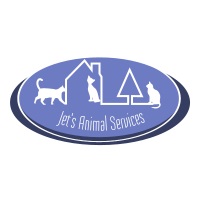 PO Box 45  •  Kirklin, IN  46050  •  (765) 586-2628FOSTER APPLICATIONPlease understand that Jet’s Animal Services reserves the right to reject any applicant for any reason. Name: ____________________________________________ Home Phone: ___________________ Address: __________________________________________ Cell Phone: _____________________ City: _________________________ State: ______ Zip: ______________________ Email address: _______________________________ Birthday: __________________ Emergency Contact: ___________________________________________________ Emergency Contact Phone: _____________________________________________ Please list all family members that will be living with the animal: Names: Relationship: Birthday: (month/day) If a child, how old? ______________________________________________________________________________________________________________________________________________________________________________________________________________________________________________________________________________ ____________________________________________________________________________________________________________________________________________________________________________________Is anyone in your home allergic to animals? Yes ___No___ Why do you wish to foster animals for Jet’s Animal Services? ______________________________________________________________________________________________________________________________________________________________________________________________________________________________________________________________________________ Do you live in a:      House    Condo      Apartment         Other _____________ (please circle one) Do you have your landlord’s written permission to foster an animal? Yes ___No ___ N/A ___ Do you have a yard? Yes ___No___ Open ____ Fully enclosed ___ Type of Fence _______________ Height_______ Outside Dog Run/Kennel? Yes ___No___ Do you have a pool? Yes ___No___ What types of animals are you interested in fostering? Cats: Adults ___ Weaned Kittens___ Mom and Babies___ Bottle Kittens___ Comfortable with meds___ Dogs: Adults___ Weaned Puppies___ Mom and Babies___ Bottle Puppies___ Comfortable with meds___ Where will the animals be kept during the day? ___________ At night? _______ How many hours of the day are you usually away from home? ________________ CURRENT PETS: Please include all pets, including small caged and barnyard animals.If you have cats, are they current on their vaccines (Rabies, FVRCP, FELV)? Yes ___No ___ If you have dogs, are they current on their vaccines (Rabies, Bordatella (Kennel Cough), DHLPP)? Yes ___No ___Please note any additional information that will assist us in finding the proper foster pet for you: __________________________________________________________________________________________________________________________________________________________________________________________________________________________________________________________________________________________RELEASE OF LIABILITYThere have been no other representations or promises other than those included in this Foster Application. ____ (initial) I/We understand that all rescue volunteer work done with Jet’s Animal Services is at my/our own risk. ____ (initial) I/We, ________________________________ understand that all work done with Jet’s Animal Services pursuant to this Foster Agreement is at my/our own risk, and that I/we assume such risk freely and voluntarily. I/we hereby release JET’S and its agents and employees of any and all liability, property damage, and medical costs while I/we am/are providing volunteer foster care for Jet’s Animal Services. I/We, hereby for myself (ourselves), heirs, administrators and assigns, fully, irrevocably and unconditionally release and agree to hold harmless Jet’s Animal Services and its individual members from any and all known or unknown, anticipated or unanticipated, suspected or unsuspected causes of action, charges, suits, debts, demands, claims, liabilities, losses, costs, expenses (including, without limitation, attorneys' fees) or damages, including but not limited to any medical costs, damage to property, persons or other pets, of any and every kind, nature and description, at law or in equity, in connection with or arising from while I am caring for the agreed rescue companion animal. Foster Volunteer Signature(s) 				Date ______________________________________			 ______________________ Type of PetAgeSexSpayed/Neutered?Kept Inside or Outside?Dog or Cat Friendly?